……….000000000000…………………………………………………………………………………………..000000000000000000000000000000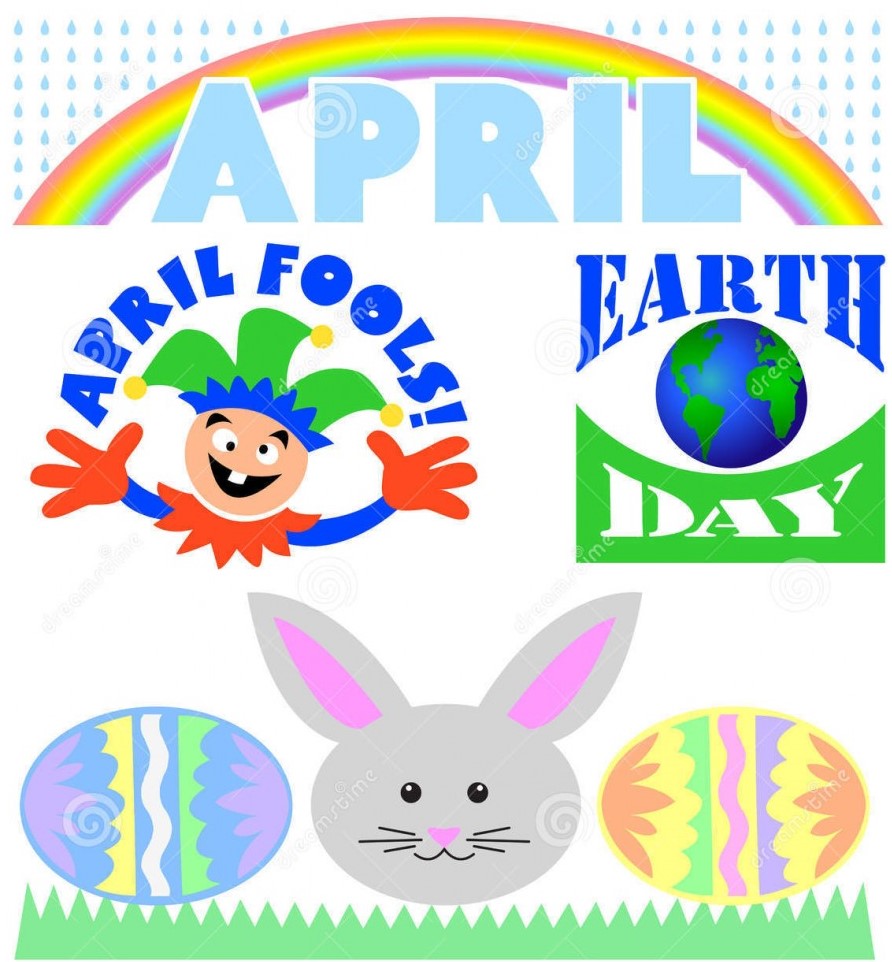  City Council Meeting	     	   	           				  City Hall Hours7:00 pm April 21, 2016       	                                                 Mon.–Thurs. 10 am–2 pm									City UpdateHarrington Rock ProductsBlasting Operation Notification RequestIf your residence is within 3,000 feet of the Harrington Quarry and you would like to be notified of future blasting operations then contact:  Harrington Rock Products	   541-451-1106If you reach a voicemail please leave your name and mailing address and request to be added to the blasting notification list. Blasting notifications will be sent out a minimum of 4 days prior to a planned blasting operation.The construction notifications to contractors regarding the rehabilitation of the 5 city wells are being sent out by GSI Water Solutions in cooperation with USDA in the next couple of weeks. Work is scheduled to be completed by June 1 if no complications are found. This work is being done with the $129,475 Emergency Community Water Assistance Grant from USDA. The hope is to prevent having to truck in water like last year.The City is looking for citizens interested in serving on the Budget Committee for the Fiscal Year 2016-2017 Budget. The Committee will review the Budget submitted by the Budget Officer and give a recommendation to the City Council. There will be 3 meetings set in May for this process. The last few Fiscal Year Budgets took only 1 meeting for the Committee to complete their task. If you are interested, please call City Hall. Budget Committee Members will take the Oath of Office at the April 21 Council Meeting.Judy Smith, City AdministratorMayor’s Message    Isn't April Pretty? I love that Spring is coming. Spring means beautiful days mixed along with rain. Many call me crazy about wanting rain, but the stress over trucking in water was immense. I truly take this job of being you Mayor to heart. I love it!Next month the Citizens Planning Committee is planning another clean up at the new park, Soda Springs Community Center. On May 14th @ 9 am. I would love to see many of you there. The more hands, the quicker the work gets done. I promise we will have it organized with jobs set and ready for you to do. We hope to have a tractor or 2 in order to push some of the burn piles and debris around. You’ll need your clippers or weed eaters, gloves, eyes and ear protection. I hope to possibly work over at the Mineral Springs Park to clean the signs and freshen it up over there also. Please remember that Stan now has an additional Park to keep clean and looking its best. He has no helper this year and he is doing plenty of extra work with no extra pay. The days go by quickly and he is including lots of paperwork into his day for the next grant to get Soda Springs Community Center developed, including a Flush Bathrooms!! The Sport Court that the Ford Family Cohort is doing needs your donations as well. Even $5 helps the job get paid for.Thank you and take care!Suzie Hibbert, Mayor    mayorhibbert@gmail.com Public Works Newsletter	Cross Connection MonitoringThe US Environmental Protection Agency (EPA) and the State of Oregon require the City of Sodaville to monitor and enforce the “Safe Drinking Water Acts” Cross Connection Control Program. Possible cross connections include “Fire Protection Services” (residential in house sprinkler systems for fire protection), Underground sprinkler systems for irrigation and a connection to an alternate water supply such as a well, where the well is also connected to the City’s water supply. If any of these conditions exist on your property then you are required to install a “backflow device”. Backflow assemblies come in many different forms and it is important to have the correct device installed on the system you are using. Both fire suppression and underground sprinkler systems require a “Double Check Valve”. Connection to an alternate water supply requires an above ground device called a “Reduced Pressure Principal Device” (RP Device). In all cases the device must be a testable device and meet the approved guidelines of the City of Sodaville. A “Certified Backflow Tester” will do testing of all backflow devices on a yearly basis. Once tested, results of the testing are given to the City of Sodaville for our records. The cost of installation of all cross connection devices and testing is the responsibility of the homeowner.Prior to 1980 before the City of Sodaville had a water system, residents had their own wells for drinking water. During the 1970’s residents were getting sick drinking water from their private wells. Not long after it was found that septic systems were beginning to fail and runoff from the septic systems was making its way into those private wells causing illness. The Cross Connection/Backflow Prevention Program is there to prevent backflow of contaminants into the City’s water system and keep the City’s residents safe.During the next two months I will be contacting each homeowner in the City and conducting a cross connection control survey. The survey is intended to give the City of Sodaville a better understanding of the cross connection control program and how it relates to its customers. If a cross connection is found on your property you will be required to install an approved cross connection device near your water meter or, correct the cross connection so it no longer exists. If you know of a current cross connection on your property, you are urged to call the City of Sodaville for information on what you need to do.For questions or more information please contact the City of Sodaville at 541-258-8882.Stan Smith, Public Works DirectorCountry Girl Quilting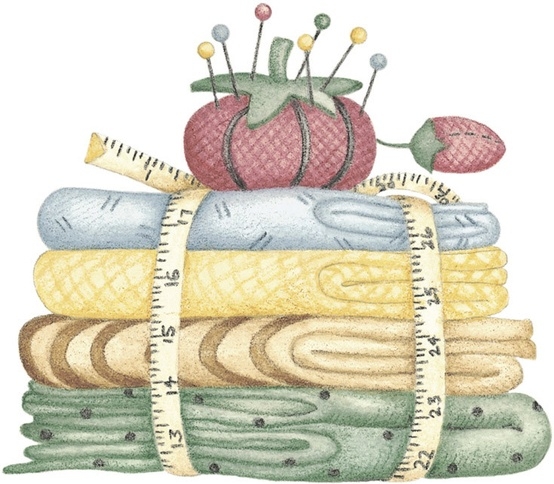 *Long-arm Machine QuiltingCall Sharon Hill and Joleana Altom at 541-401-7936Carries Country Inn Adult Foster Home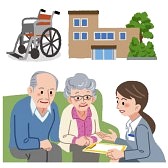     is located at 30785 Washington Street in Sodaville. “A safe, comfortable home where you can keep your dignity, respect and independence.”For information call: 541-570-1430If you have any announcements, information or ads you wish to have published in the newsletter, please call before the 6th of the month and I will be happy to insert them! “The City of Sodaville is an equal opportunity provider and employer.”